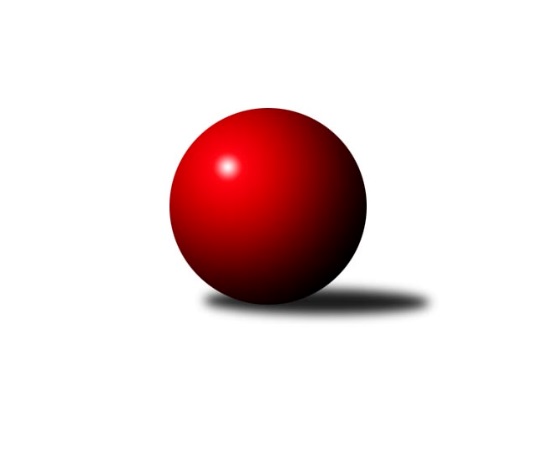 Č.1Ročník 2019/2020	20.5.2024 Okresní přebor - skupina A 2019/2020Statistika 1. kolaTabulka družstev:		družstvo	záp	výh	rem	proh	skore	sety	průměr	body	plné	dorážka	chyby	1.	KK Hvězda Trnovany B	1	1	0	0	6.0 : 0.0 	(6.0 : 2.0)	1660	2	1159	501	37	2.	Sokol Spořice C	1	1	0	0	5.0 : 1.0 	(7.0 : 1.0)	1430	2	1049	381	57	3.	Sokol Spořice B	1	1	0	0	5.0 : 1.0 	(6.0 : 2.0)	1479	2	1069	410	39	4.	TJ Sokol Údlice B	1	1	0	0	4.0 : 2.0 	(4.0 : 4.0)	1623	2	1128	495	43	5.	TJ Elektrárny Kadaň C	1	1	0	0	4.0 : 2.0 	(4.0 : 4.0)	1565	2	1117	448	49	6.	TJ KK Louny B	0	0	0	0	0.0 : 0.0 	(0.0 : 0.0)	0	0	0	0	0	7.	TJ Sokol Duchcov B	1	0	0	1	2.0 : 4.0 	(4.0 : 4.0)	1590	0	1104	486	33	8.	TJ MUS Most	1	0	0	1	2.0 : 4.0 	(4.0 : 4.0)	1547	0	1090	457	34	9.	TJ Lokomotiva Žatec B	1	0	0	1	1.0 : 5.0 	(2.0 : 6.0)	1407	0	999	408	56	10.	SKK Bílina B	1	0	0	1	1.0 : 5.0 	(1.0 : 7.0)	1286	0	933	353	53	11.	TJ Sokol Údlice C	1	0	0	1	0.0 : 6.0 	(2.0 : 6.0)	1514	0	1082	432	54Tabulka doma:		družstvo	záp	výh	rem	proh	skore	sety	průměr	body	maximum	minimum	1.	KK Hvězda Trnovany B	1	1	0	0	6.0 : 0.0 	(6.0 : 2.0)	1660	2	1660	1660	2.	Sokol Spořice C	1	1	0	0	5.0 : 1.0 	(7.0 : 1.0)	1430	2	1430	1430	3.	Sokol Spořice B	1	1	0	0	5.0 : 1.0 	(6.0 : 2.0)	1479	2	1479	1479	4.	TJ Lokomotiva Žatec B	0	0	0	0	0.0 : 0.0 	(0.0 : 0.0)	0	0	0	0	5.	TJ Sokol Údlice C	0	0	0	0	0.0 : 0.0 	(0.0 : 0.0)	0	0	0	0	6.	SKK Bílina B	0	0	0	0	0.0 : 0.0 	(0.0 : 0.0)	0	0	0	0	7.	TJ Sokol Údlice B	0	0	0	0	0.0 : 0.0 	(0.0 : 0.0)	0	0	0	0	8.	TJ Elektrárny Kadaň C	0	0	0	0	0.0 : 0.0 	(0.0 : 0.0)	0	0	0	0	9.	TJ KK Louny B	0	0	0	0	0.0 : 0.0 	(0.0 : 0.0)	0	0	0	0	10.	TJ Sokol Duchcov B	1	0	0	1	2.0 : 4.0 	(4.0 : 4.0)	1590	0	1590	1590	11.	TJ MUS Most	1	0	0	1	2.0 : 4.0 	(4.0 : 4.0)	1547	0	1547	1547Tabulka venku:		družstvo	záp	výh	rem	proh	skore	sety	průměr	body	maximum	minimum	1.	TJ Sokol Údlice B	1	1	0	0	4.0 : 2.0 	(4.0 : 4.0)	1623	2	1623	1623	2.	TJ Elektrárny Kadaň C	1	1	0	0	4.0 : 2.0 	(4.0 : 4.0)	1565	2	1565	1565	3.	TJ MUS Most	0	0	0	0	0.0 : 0.0 	(0.0 : 0.0)	0	0	0	0	4.	Sokol Spořice C	0	0	0	0	0.0 : 0.0 	(0.0 : 0.0)	0	0	0	0	5.	TJ Sokol Duchcov B	0	0	0	0	0.0 : 0.0 	(0.0 : 0.0)	0	0	0	0	6.	KK Hvězda Trnovany B	0	0	0	0	0.0 : 0.0 	(0.0 : 0.0)	0	0	0	0	7.	Sokol Spořice B	0	0	0	0	0.0 : 0.0 	(0.0 : 0.0)	0	0	0	0	8.	TJ KK Louny B	0	0	0	0	0.0 : 0.0 	(0.0 : 0.0)	0	0	0	0	9.	TJ Lokomotiva Žatec B	1	0	0	1	1.0 : 5.0 	(2.0 : 6.0)	1407	0	1407	1407	10.	SKK Bílina B	1	0	0	1	1.0 : 5.0 	(1.0 : 7.0)	1286	0	1286	1286	11.	TJ Sokol Údlice C	1	0	0	1	0.0 : 6.0 	(2.0 : 6.0)	1514	0	1514	1514Tabulka podzimní části:		družstvo	záp	výh	rem	proh	skore	sety	průměr	body	doma	venku	1.	KK Hvězda Trnovany B	1	1	0	0	6.0 : 0.0 	(6.0 : 2.0)	1660	2 	1 	0 	0 	0 	0 	0	2.	Sokol Spořice C	1	1	0	0	5.0 : 1.0 	(7.0 : 1.0)	1430	2 	1 	0 	0 	0 	0 	0	3.	Sokol Spořice B	1	1	0	0	5.0 : 1.0 	(6.0 : 2.0)	1479	2 	1 	0 	0 	0 	0 	0	4.	TJ Sokol Údlice B	1	1	0	0	4.0 : 2.0 	(4.0 : 4.0)	1623	2 	0 	0 	0 	1 	0 	0	5.	TJ Elektrárny Kadaň C	1	1	0	0	4.0 : 2.0 	(4.0 : 4.0)	1565	2 	0 	0 	0 	1 	0 	0	6.	TJ KK Louny B	0	0	0	0	0.0 : 0.0 	(0.0 : 0.0)	0	0 	0 	0 	0 	0 	0 	0	7.	TJ Sokol Duchcov B	1	0	0	1	2.0 : 4.0 	(4.0 : 4.0)	1590	0 	0 	0 	1 	0 	0 	0	8.	TJ MUS Most	1	0	0	1	2.0 : 4.0 	(4.0 : 4.0)	1547	0 	0 	0 	1 	0 	0 	0	9.	TJ Lokomotiva Žatec B	1	0	0	1	1.0 : 5.0 	(2.0 : 6.0)	1407	0 	0 	0 	0 	0 	0 	1	10.	SKK Bílina B	1	0	0	1	1.0 : 5.0 	(1.0 : 7.0)	1286	0 	0 	0 	0 	0 	0 	1	11.	TJ Sokol Údlice C	1	0	0	1	0.0 : 6.0 	(2.0 : 6.0)	1514	0 	0 	0 	0 	0 	0 	1Tabulka jarní části:		družstvo	záp	výh	rem	proh	skore	sety	průměr	body	doma	venku	1.	Sokol Spořice C	0	0	0	0	0.0 : 0.0 	(0.0 : 0.0)	0	0 	0 	0 	0 	0 	0 	0 	2.	TJ Lokomotiva Žatec B	0	0	0	0	0.0 : 0.0 	(0.0 : 0.0)	0	0 	0 	0 	0 	0 	0 	0 	3.	TJ Sokol Údlice C	0	0	0	0	0.0 : 0.0 	(0.0 : 0.0)	0	0 	0 	0 	0 	0 	0 	0 	4.	SKK Bílina B	0	0	0	0	0.0 : 0.0 	(0.0 : 0.0)	0	0 	0 	0 	0 	0 	0 	0 	5.	TJ MUS Most	0	0	0	0	0.0 : 0.0 	(0.0 : 0.0)	0	0 	0 	0 	0 	0 	0 	0 	6.	TJ Sokol Údlice B	0	0	0	0	0.0 : 0.0 	(0.0 : 0.0)	0	0 	0 	0 	0 	0 	0 	0 	7.	TJ Sokol Duchcov B	0	0	0	0	0.0 : 0.0 	(0.0 : 0.0)	0	0 	0 	0 	0 	0 	0 	0 	8.	TJ Elektrárny Kadaň C	0	0	0	0	0.0 : 0.0 	(0.0 : 0.0)	0	0 	0 	0 	0 	0 	0 	0 	9.	Sokol Spořice B	0	0	0	0	0.0 : 0.0 	(0.0 : 0.0)	0	0 	0 	0 	0 	0 	0 	0 	10.	TJ KK Louny B	0	0	0	0	0.0 : 0.0 	(0.0 : 0.0)	0	0 	0 	0 	0 	0 	0 	0 	11.	KK Hvězda Trnovany B	0	0	0	0	0.0 : 0.0 	(0.0 : 0.0)	0	0 	0 	0 	0 	0 	0 	0 Zisk bodů pro družstvo:		jméno hráče	družstvo	body	zápasy	v %	dílčí body	sety	v %	1.	Gustav Marenčák 	Sokol Spořice B 	1	/	1	(100%)	2	/	2	(100%)	2.	Petr Vokálek 	Sokol Spořice B 	1	/	1	(100%)	2	/	2	(100%)	3.	Milan Nový 	KK Hvězda Trnovany B 	1	/	1	(100%)	2	/	2	(100%)	4.	Petr Andres 	Sokol Spořice C 	1	/	1	(100%)	2	/	2	(100%)	5.	Pavel Vacinek 	TJ Lokomotiva Žatec B 	1	/	1	(100%)	2	/	2	(100%)	6.	Jaroslav Novák 	TJ Sokol Údlice B 	1	/	1	(100%)	2	/	2	(100%)	7.	Miroslava Žáková 	TJ Sokol Duchcov B 	1	/	1	(100%)	2	/	2	(100%)	8.	Petr Petřík 	KK Hvězda Trnovany B 	1	/	1	(100%)	2	/	2	(100%)	9.	Miroslav Lazarčik 	Sokol Spořice B 	1	/	1	(100%)	2	/	2	(100%)	10.	Jiřina Kařízková 	Sokol Spořice C 	1	/	1	(100%)	2	/	2	(100%)	11.	Boleslava Slunéčková 	Sokol Spořice C 	1	/	1	(100%)	2	/	2	(100%)	12.	Miroslav Šlosar 	TJ MUS Most 	1	/	1	(100%)	1	/	2	(50%)	13.	Václav Šulc 	TJ Sokol Údlice B 	1	/	1	(100%)	1	/	2	(50%)	14.	Bohumil Navrátil 	KK Hvězda Trnovany B 	1	/	1	(100%)	1	/	2	(50%)	15.	Josef Otta ml.	TJ Sokol Duchcov B 	1	/	1	(100%)	1	/	2	(50%)	16.	Barbora Salajková Němečková 	SKK Bílina B 	1	/	1	(100%)	1	/	2	(50%)	17.	Miriam Nocarová 	TJ Elektrárny Kadaň C 	1	/	1	(100%)	1	/	2	(50%)	18.	Radek Kandl 	KK Hvězda Trnovany B 	1	/	1	(100%)	1	/	2	(50%)	19.	Rudolf Šamaj 	TJ MUS Most 	1	/	1	(100%)	1	/	2	(50%)	20.	Pavel Nocar ml.	TJ Elektrárny Kadaň C 	1	/	1	(100%)	1	/	2	(50%)	21.	Julius Hidvégi 	TJ MUS Most 	0	/	1	(0%)	1	/	2	(50%)	22.	Jan Zach 	TJ Elektrárny Kadaň C 	0	/	1	(0%)	1	/	2	(50%)	23.	Roman Moucha 	TJ MUS Most 	0	/	1	(0%)	1	/	2	(50%)	24.	Jaroslav Hodinář 	TJ Sokol Údlice B 	0	/	1	(0%)	1	/	2	(50%)	25.	Jaroslav Seifert 	TJ Elektrárny Kadaň C 	0	/	1	(0%)	1	/	2	(50%)	26.	Jana Černá 	Sokol Spořice C 	0	/	1	(0%)	1	/	2	(50%)	27.	Michal Janči 	TJ Sokol Údlice C 	0	/	1	(0%)	1	/	2	(50%)	28.	Josef Otta st.	TJ Sokol Duchcov B 	0	/	1	(0%)	1	/	2	(50%)	29.	Milan Daniš 	TJ Sokol Údlice C 	0	/	1	(0%)	1	/	2	(50%)	30.	Jiří Suchánek 	TJ Sokol Údlice C 	0	/	1	(0%)	0	/	2	(0%)	31.	Karel Nudčenko 	TJ Sokol Údlice C 	0	/	1	(0%)	0	/	2	(0%)	32.	Lenka Bůžková 	SKK Bílina B 	0	/	1	(0%)	0	/	2	(0%)	33.	Veronika Šílová 	SKK Bílina B 	0	/	1	(0%)	0	/	2	(0%)	34.	Jana Černíková 	SKK Bílina B 	0	/	1	(0%)	0	/	2	(0%)	35.	Michal Šlajchrt 	TJ Sokol Údlice B 	0	/	1	(0%)	0	/	2	(0%)	36.	Pavlína Kubitová 	TJ Sokol Duchcov B 	0	/	1	(0%)	0	/	2	(0%)	37.	Jan Čermák 	TJ Lokomotiva Žatec B 	0	/	1	(0%)	0	/	2	(0%)	38.	Rudolf Hofmann 	TJ Lokomotiva Žatec B 	0	/	1	(0%)	0	/	2	(0%)	39.	Miroslav Vízek 	TJ Lokomotiva Žatec B 	0	/	1	(0%)	0	/	2	(0%)	40.	Milan Mestek 	Sokol Spořice B 	0	/	1	(0%)	0	/	2	(0%)Průměry na kuželnách:		kuželna	průměr	plné	dorážka	chyby	výkon na hráče	1.	Duchcov, 1-4	1606	1116	490	38.0	(401.6)	2.	Hvězda Trnovany, 1-2	1587	1120	466	45.5	(396.8)	3.	Bílina, 1-2	1556	1103	452	41.5	(389.0)	4.	Sokol Spořice, 1-2	1400	1012	388	51.3	(350.1)	5.	- volno -, 1-4	0	0	0	0.0	(0.0)Nejlepší výkony na kuželnách:Duchcov, 1-4TJ Sokol Údlice B	1623	1. kolo	Jaroslav Novák 	TJ Sokol Údlice B	462	1. koloTJ Sokol Duchcov B	1590	1. kolo	Miroslava Žáková 	TJ Sokol Duchcov B	445	1. kolo		. kolo	Michal Šlajchrt 	TJ Sokol Údlice B	410	1. kolo		. kolo	Josef Otta ml.	TJ Sokol Duchcov B	390	1. kolo		. kolo	Pavlína Kubitová 	TJ Sokol Duchcov B	387	1. kolo		. kolo	Jaroslav Hodinář 	TJ Sokol Údlice B	382	1. kolo		. kolo	Václav Šulc 	TJ Sokol Údlice B	369	1. kolo		. kolo	Josef Otta st.	TJ Sokol Duchcov B	368	1. koloHvězda Trnovany, 1-2KK Hvězda Trnovany B	1660	1. kolo	Bohumil Navrátil 	KK Hvězda Trnovany B	450	1. koloTJ Sokol Údlice C	1514	1. kolo	Radek Kandl 	KK Hvězda Trnovany B	441	1. kolo		. kolo	Michal Janči 	TJ Sokol Údlice C	433	1. kolo		. kolo	Milan Daniš 	TJ Sokol Údlice C	415	1. kolo		. kolo	Petr Petřík 	KK Hvězda Trnovany B	409	1. kolo		. kolo	Karel Nudčenko 	TJ Sokol Údlice C	360	1. kolo		. kolo	Milan Nový 	KK Hvězda Trnovany B	360	1. kolo		. kolo	Jiří Suchánek 	TJ Sokol Údlice C	306	1. koloBílina, 1-2TJ Elektrárny Kadaň C	1565	1. kolo	Rudolf Šamaj 	TJ MUS Most	415	1. koloTJ MUS Most	1547	1. kolo	Miroslav Šlosar 	TJ MUS Most	407	1. kolo		. kolo	Jaroslav Seifert 	TJ Elektrárny Kadaň C	403	1. kolo		. kolo	Miriam Nocarová 	TJ Elektrárny Kadaň C	394	1. kolo		. kolo	Jan Zach 	TJ Elektrárny Kadaň C	393	1. kolo		. kolo	Pavel Nocar ml.	TJ Elektrárny Kadaň C	375	1. kolo		. kolo	Julius Hidvégi 	TJ MUS Most	363	1. kolo		. kolo	Roman Moucha 	TJ MUS Most	362	1. koloSokol Spořice, 1-2Sokol Spořice B	1479	1. kolo	Pavel Vacinek 	TJ Lokomotiva Žatec B	418	1. koloSokol Spořice C	1430	1. kolo	Milan Mestek 	Sokol Spořice B	385	1. koloTJ Lokomotiva Žatec B	1407	1. kolo	Petr Andres 	Sokol Spořice C	377	1. koloSKK Bílina B	1286	1. kolo	Miroslav Lazarčik 	Sokol Spořice B	377	1. kolo		. kolo	Boleslava Slunéčková 	Sokol Spořice C	372	1. kolo		. kolo	Gustav Marenčák 	Sokol Spořice B	368	1. kolo		. kolo	Petr Vokálek 	Sokol Spořice B	349	1. kolo		. kolo	Barbora Salajková Němečková 	SKK Bílina B	346	1. kolo		. kolo	Jiřina Kařízková 	Sokol Spořice C	343	1. kolo		. kolo	Jana Černíková 	SKK Bílina B	338	1. kolo- volno -, 1-4Četnost výsledků:	6.0 : 0.0	1x	5.0 : 1.0	2x	2.0 : 4.0	2x